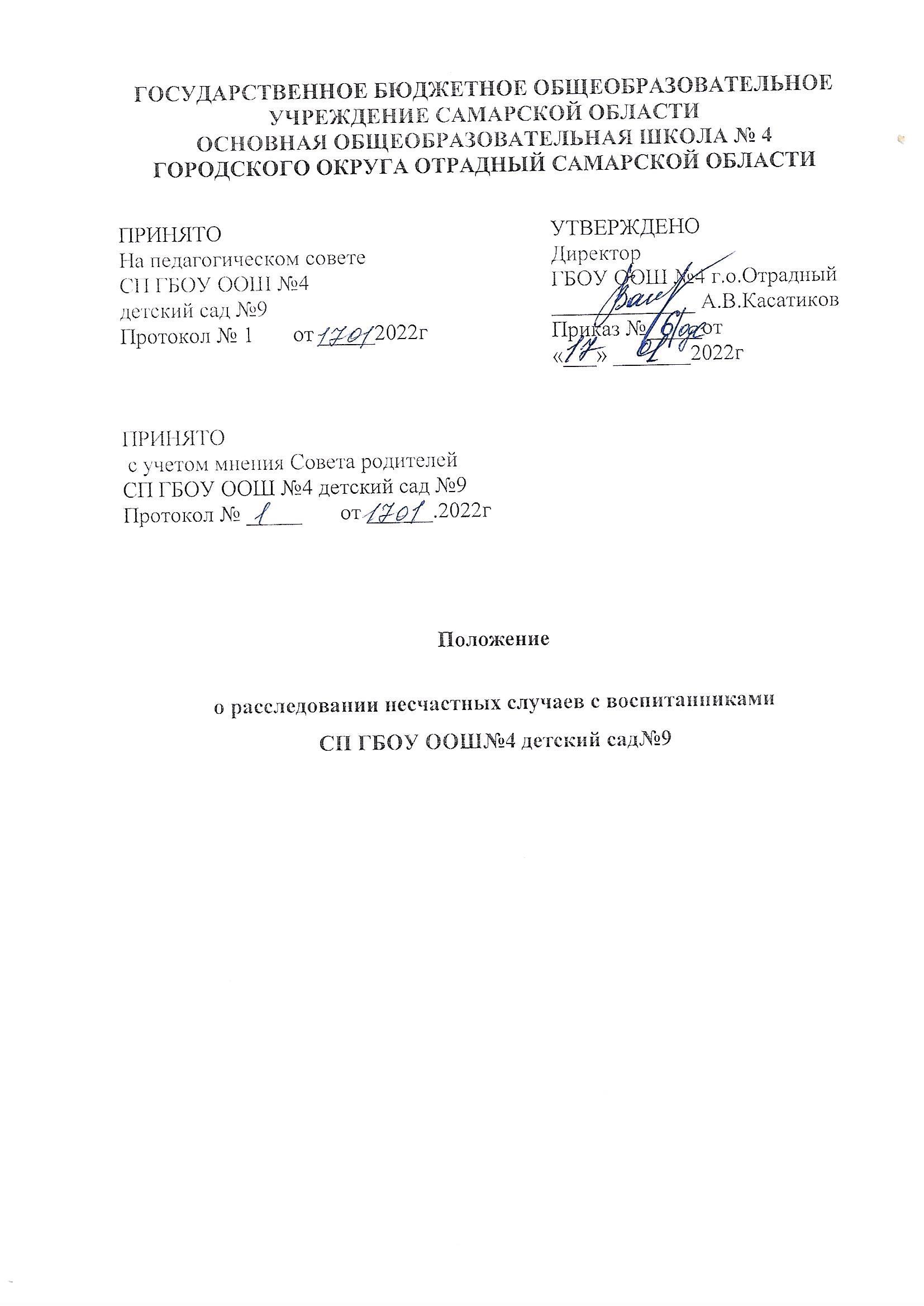 1. Общие положения1.1. Настоящее Положение разработано в соответствии с требованиями Федерального закона от 29.12.2012 № 273-ФЗ ”Об образовании в Российской Федерации”, Типовым положением о системе управления охраной труда, утвержденного Приказом Минтруда РФ У24З8н от 19.08.2016, Регламентом предоставления информации о случаях возникновения чрезвычайных ситуаций, несчастном случае, произошедшем с обучающимся (воспитанником) или ином происшествии при организации образовательной деятельности , Приказом Минобрнауки России от 27.06.2017 .N2 602 «Об утверждении Порядка расследования и учета несчастных случаев с обучающимися во время пребывания в организации, осуществляющей образовательную деятельность», Уставом СП ГБОУ ООШ№4 г.о.Отрадный Самарской области детский сад№9.1.2. Данное Положение регламентирует порядок расследования несчастных случаев с воспитанниками СП ГБОУ ООШ№4 детский сад№9 (Далее-ДОО), деятельность дошкольной образовательной организации по вопросам проведения оформления и учета несчастных случаев, происшедших с воспитанниками, во время пребывания в ДОО, осуществляющем воспитательно-образовательную деятельность, в результате которой детьми были получены повреждения здоровья (телесные повреждения (травмы), в том числе нанесенные другим лицом; острое отравление; тепловой удар; ожог; обморожение; утопление; поражение электрическим током, молнией, излучением; укусы и другие телесные повреждения, нанесенные животными и насекомыми, а также полученные в результате контакта с растениями; повреждения здоровья вследствие взрывов, аварий (в том числе в дорожно-транспортных происшествиях), разрушения зданий, сооружений и конструкций, стихийных бедствий и других чрезвычайных обстоятельств, иные повреждения здоровья, обусловленные воздействием внешних факторов) либо повлекших смерть обучающегося (далее - несчастный случай).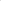 1.3. Организации расследования, оформлению и учету в ДОО подлежат несчастные случаи, повлекшие за собой временную или стойкую утрату трудоспособности, здоровья в соответствии с медицинским заключением и, как следствие, освобождение от занятий не менее чем на один день, либо смерть воспитанника, если указанные несчастные случаи произошли:во время занятий и мероприятий, связанных с освоением образовательных программ, во время установленных перерывов между учебными занятиями (мероприятиями), проводимыми как на территории и объекте детского сада, осуществляющего воспитательно-образовательную деятельность, так и за ее пределами, в соответствии с образовательной программой ДОО, а также до начала и после окончания занятий (мероприятий), время которых определены правилами внутреннего распорядка воспитанников, режимом работы ДОО и иными локальными нормативными актами;во время занятий по физической культуре в соответствии с образовательной программой ДОО; проведении мероприятий вне помещений групп и других мероприятий в выходные, праздничные и каникулярные дни, если эти мероприятия организовывались и проводились непосредственно ДОО, осуществляющим воспитательно-образовательную деятельность;при проведении утренней зарядки, соревнований, тренировок, оздоровительных мероприятий, экскурсий, походов, и других мероприятий, организованных ДОО;при организованном по распорядительному акту руководителя ДОО следовании воспитанников к месту проведения занятий или мероприятий и обратно на транспортном средстве, предоставленном руководителем (его представителем) детским садом, общественном или служебном транспорте, или пешком;             при осуществлении иных действий детей, обусловленных Уставом ДОО, или Правилами внутреннего распорядка либо совершаемых в интересах ДОО, в целях сохранения жизни и здоровья воспитанников, в том числе действий, направленных на предотвращение катастрофы, аварии или иных чрезвычайных обстоятельств либо при выполнении работ по ликвидации их последствий.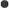 О любом несчастном случае, происшедшим с детьми, пострадавшему или очевидцу следует безотлагательно известить лицо, непосредственно проводившее занятие (мероприятие).Лицо, непосредственно проводившее занятие (мероприятие), во время которого произошел несчастный случай с воспитанником, обязано незамедлительно сообщить о несчастном случае руководителю ДОО (при отсутствии — иному должностному лицу) .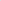 Контроль своевременного расследования и учета несчастного случая с воспитанником ДОО, а также за выполнением мероприятий по устранению причин, вызвавших несчастный случай, обеспечивают в зависимости от ведомственной принадлежности учреждения:орган местного самоуправления, осуществляющий управление в сфере образования;орган исполнительной власти субъекта Российской Федерации осуществляющий государственное управление в сфере образования;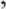 федеральный орган исполнительной власти, осуществляющий государственное управление в сфере образования, а также юридические и физические лица (далее - Учредитель).Данное Положение является локальным нормативным актом ДОО и распространяется на всех участников воспитательно-образовательного процесса.Действия руководителя ДОО при несчастном случае с воспитанником2.1. Руководитель (лицо, его замещающее) при возникновении несчастного случая в ДОО обязан:немедленно организовать оказание первой помощи пострадавшему, задействовать ответственное лицо за охрану жизни и здоровья воспитанников ДОО, при необходимости вызвать скорую медицинскую помощь;принять неотложные меры по предотвращению чрезвычайной ситуации, в том числе аварийной ситуации и воздействия травмирующих факторов на других лиц;принять меры по фиксированию до начала расследования несчастного случая обстановки, какой она была на момент происшествия (составить схемы, провести фотографирование или видеосъемку, осуществить другие мероприятия), если это не угрожает жизни и здоровью других лиц и не ведет к катастрофе, аварии или возникновению иных чрезвычайных обстоятельств;принять меры к устранению причин, вызвавших несчастный случай;обеспечить незамедлительное информирование (в телефонном режиме) руководителя главного управления образования министерства образования и науки Самарской области по г.о.Отрадный (далее главное управление образования) на электронный адрес: Email: otrad_adm@samara.edu.ru (по форме согласно приложению 1), по телефону  8(84661)2-36-94 (приемная);обеспечить незамедлительное направление информации о несчастных случаях, произошедших с воспитанниками, в том числе произошедших по причине социального неблагополучия, в отдел по опеке и попечительству администрации г.о.Отрадный, комиссию по делам несовершеннолетних и защите их прав администрации г.о.Отрадный ;обеспечить незамедлительное информирование органов прокуратуры города о каждом случае пищевых отравлений, заболеваний воспитанников, следствием которых является прием пищи;принять меры по исключению случаев сокрытия информации о чрезвычайной ситуации;родителей или законных представителей пострадавшего (далее родители или законные представители) информирует воспитатель;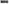 принять иные необходимые меры по организации и обеспечению надлежащего и своевременного расследования несчастного случая и оформлению материалов расследования.2.2. При групповом несчастном случае (происшедшем с двумя детьми или более, независимо от степени тяжести полученных повреждений здоровья), несчастном случае, в результате которого воспитанник получил тяжелые повреждения здоровья (далее - тяжелый несчастный случай) или несчастном случае со смертельным исходом руководитель ДОО обязан в течение суток с момента, как стало известно о происшедшем несчастном случае, направить сообщение о факте несчастного случая, рекомендуемый образец которого приведен в приложении по телефону, электронной почте, а также посредством иных доступных видов связи:в территориальный орган Министерства внутренних дел Российской Федерации;родителям или законным представителям пострадавшего;Учредителю.З. Организация расследования несчастного случая с воспитанником3.1. При расследовании несчастного случая, в результате которого воспитанник получил легкие повреждения здоровья, руководителем ДОО незамедлительно создается комиссия по расследованию несчастного случая в составе не менее трех человек.3.2. Состав комиссии утверждается распорядительным актом руководителя ДОО.3.3. Комиссию возглавляет руководитель (или лицо, его замещающее) ДОО.3.4. В состав комиссии в обязательном порядке включается специалист по охране труда или лицо, на которое руководителем возложены обязанности специалиста по охране труда, прошедшее обучение по вопросам охраны труда (ответственный по охране труда).3.5. Лица, непосредственно проводившие занятия (мероприятия) и (или) осуществлявшие руководство за безопасным проведением данных занятий (мероприятий), во время которых произошел несчастный случай с воспитанником, в состав комиссии не включаются.З .6. Расследование проводится комиссией в течение трех календарных дней с момента происшествия.3.7. При расследовании группового несчастного случая, тяжелого несчастного случая, либо несчастного случая со смертельным исходом, комиссия по расследованию несчастного случая создается Учредителем незамедлительно.3.8. Комиссию возглавляет руководитель Учредителя или уполномоченное им лицо.3.9. В состав комиссии включаются представители ДОО, в которой произошел несчастный случай, и иного представительного органа воспитанников дошкольной образовательной организации.3.10. В состав комиссии могут быть по согласованию включены представители Министерства образования и науки Российской Федерации, Профессионального союза работников народного образования и науки Российской Федерации.З. 11. О несчастном случае (в том числе групповом), который по истечении времени перешел в категорию тяжелого несчастного случая или несчастного случая со смертельным исходом, заведующий в течение трех суток после получения информации о последствиях несчастного случая направляет сообщение:Учредителю;в территориальный орган Министерства внутренних дел Российской Федерации.З. 12. Несчастный случай, о котором не было своевременно сообщено руководителю ДОО или в результате которого утрата здоровья у ребенка наступила не сразу, расследуется комиссией по расследованию несчастного случая в соответствии с квалификацией несчастного случая согласно Порядку по заявлению родителей (законного представителя) несовершеннолетнего пострадавшего в течение одного месяца со дня поступления указанного заявления в ДОО. Срок подачи заявления не ограничен.При необходимости проведения дополнительной проверки обстоятельств несчастного случая срок расследования несчастного случая с воспитанниками может быть продлен распорядительным актом руководителя ДОО или Учредителем, утвердившим состав комиссии, с учетом изложенных председателем комиссии причин продления, до тридцати календарных дней.Каждый родитель (законный представитель) несовершеннолетнего пострадавшего имеют право на личное участие в расследовании несчастного случая (без включения в состав комиссии), а также на ознакомление с материалами расследования несчастного случая.4. Порядок работы комиссий при расследовании несчастного случая с воспитанниками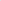 4.1. Комиссия ДОО по расследованию несчастного случая обязана:получить письменное объяснение от пострадавшего (по возможности), должностного лица, проводившего занятие (мероприятие), во время которого произошел несчастный случай, лица, на которое было возложено обеспечение соблюдения безопасных условий проведения занятия или мероприятия;составить протокол опроса очевидцев несчастного случая, должностного лица, проводившего занятие (мероприятие) в дошкольной образовательной организации;запросить в медицинской организации медицинское заключение о характере полученных повреждений здоровья в результате несчастного случая и степени их тяжести или заключение о причине смерти;составить протокол осмотра места несчастного случая, схему места несчастного случая, произвести, по возможности, фотографирование или видеосъемку;изучить документы, характеризующие условия осуществления воспитательно-образовательной деятельности, проводимого занятия (мероприятия);сделать выписки из журнала регистрации инструктажа по охране труда с детьми о прохождении пострадавшим инструктажа в соответствии с локальными нормативными актами, принятыми ДОО, предписаний органов государственного контроля и общественного контроля (надзора), и касающихся предмета расследования, изучить состояние выполнения предписаний об устранении допущенных нарушений;ознакомиться с инструкциями, положениями, приказами и другими актами, устанавливающими меры, обеспечивающие безопасные условия проведения воспитательно-образовательной деятельности, и ответственных за это лиц;составить акт о расследовании несчастного случая с воспитанником, рекомендуемый образец которого приведен в приложении.4.2. Комиссия, созданная Учредителем ддя расследования несчастного случая. обязана:получить письменное объяснение от пострадавшего (по возможности), должностного лица, проводившего занятие (мероприятие), во время которого произошел несчастный случай, лица, на которое было возложено обеспечение соблюдения безопасных условий проведения занятия или мероприятия;составить протокол опроса очевидцев несчастного случая, должностного лица, проводившего занятие (мероприятие) в ДОО, рекомендуемый образец которого приведен в приложении;запросить в медицинской организации медицинское заключение или заключение о причине смерти;составить протокол осмотра места несчастного случая, рекомендуемый образец которого приведен в приложении, схему места несчастного случая, произвести, по возможности, фотографирование или видеосъемку;изучить документы, характеризующие условия осуществления воспитательно-образовательной деятельности, проводимого занятия (мероприятия);сделать выписки из журнала регистрации инструктажа по охране труда с воспитанником о прохождении пострадавшим обучения или инструктажа в соответствии с локальными нормативными актами, принятыми ДОО, предписаний органов государственного контроля и общественного контроля (надзора), выданных учреждению, и касающихся предмета расследования, изучить состояние выполнения предписаний об устранении допущенных нарушений;ознакомиться и сделать выписки из инструкций, положений, приказов и других актов, устанавливающих меры, обеспечивающие безопасные условия проведения воспитательно-образовательной деятельности, и ответственных за это лиц;составить акт о расследовании группового несчастного случая, тяжелого несчастного случая, либо несчастного случая со смертельным исходом с ребенком, рекомендуемый образец которого приведен в приложении (при групповом несчастном случае акт о несчастном случае с воспитанниками составляется на каждого пострадавшего).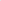 4.3. По требованию комиссии руководителем ДОО, в котором произошел несчастный случай с воспитанником, в необходимых для проведения расследования случаях, за счет средств ДОО обеспечивает получение от компетентных органов экспертного заключения по результатам:технической экспертизы (транспортного средства, элементов и конструкций здания, спортивного и иного инвентаря, электроприборов и оборудования, проектной документации и другого);медицинской экспертизы;экспертизы качества медицинской помощи; ветеринарно-санитарной экспертизы;или иной необходимой для расследования экспертизы.Медицинская организация, в которую доставлен (или обратился с родителями) пострадавший в результате несчастного случая, произошедшего во время пребывания в детском саду, обязана по запросу руководителя ДОО выдать медицинское заключение или заключение о причине смерти.Материалы расследования несчастного случая с воспитанниками включают:распорядительный акт о создании комиссии по расследованию несчастного случая; письменное объяснение от пострадавшего (по возможности);протокол опроса очевидцев несчастного случая, должностного лица, проводившего занятие (мероприятие);планы, эскизы, схемы, протокол осмотра и описания места несчастного случая, при необходимости фото- и видеоматериалы;информацию о проведенных мероприятиях по предупреждению травматизма с пострадавшим;экспертные заключения специалистов, результаты технических расчетов, лабораторных исследований и испытаний (при необходимости);медицинское заключение или заключение о причине смерти (в случае их представления лицами, имеющими право на их получение);выписки из инструкций, положений, приказов и других актов, устанавливающих меры, обеспечивающие безопасные условия проведения воспитательно-образовательной деятельности и ответственных за это лиц;другие документы по усмотрению комиссии.4.6. Акт о расследовании несчастного случая с воспитанниками составляется в трех экземплярах и не позднее трех рабочих дней после завершения расследования утверждается заведующим и заверяется печатью ДОО.4.6.1. Первый экземпляр акта о расследовании несчастного случая с воспитанником выдается	родителям 	(законному представителю) несовершеннолетнего пострадавшего.Второй экземпляр акта о расследовании несчастного случая с воспитанниками вместе с материалами расследования хранится в ДОО в течение сорока пяти лет.Третий экземпляр акта о расследовании несчастного случая с воспитанником вместе с копиями материалов расследования направляется Учредителю.4.6.4. Информация о несчастном случае регистрируется учреждением в журнале регистрации несчастных случаев с воспитанниками.4.7. Акт о расследовании группового несчастного случая, тяжелого несчастного случая либо несчастного случая со смертельным исходом с воспитанниками составляется в двух экземплярах.4.7.l. Первый экземпляр акта о расследовании группового несчастного случая, тяжелого несчастного случая либо несчастного случая со смертельным исходом с воспитанником вместе с материалами расследования хранится у Учредителя.4.72. Второй экземпляр акта о расследовании группового несчастного случая, тяжелого несчастного случая либо несчастного случая со смертельным исходом с воспитанником с копиями материалов расследования хранится в ДОО в течение сорока пяти лет.Информация о групповом несчастном случае, тяжелом несчастном случае, несчастном случае со смертельным исходом регистрируется в журнале регистрации.Копии акта о расследовании группового несчастного случая, тяжелого несчастного случая либо несчастного случая со смертельным исходом с воспитанником в течение трех рабочих дней после его регистрации направляются:родителям (законному представителю) несовершеннолетнего пострадавшего;органам местного самоуправления;в Министерство образования и науки Российской Федерации (по запросу);в территориальный орган Министерства внутренних дел (с приложением копий материалов расследования);Документы по расследованию несчастного случая, оформляемые в детском саду на русском языке либо на русском языке и государственном языке субъекта Российской Федерации, на территории которого произошел несчастный случай.В соответствии с настоящим Положением о порядке проведения расследования несчастных случаев с воспитанниками и по решению комиссии ДОО, созданной для расследования несчастных случаев, в соответствии с квалификацией несчастного случая в зависимости от конкретных обстоятельств могут квалифицироваться как несчастные случаи, не связанные с образовательной деятельностью:несчастный случай, повлекший смерть воспитанника вследствие общего заболевания или самоубийства, подтвержденного медицинскими организациями и следственными органами;несчастный случай, повлекший смерть воспитанника, единственной причиной которой (по заключению медицинской организации) явилось алкогольное, наркотическое или токсическое отравление воспитанника;несчастный случай, происшедший при совершении воспитанником действий, квалифицированных правоохранительными органами как преступление.4.10. Акт о расследовании несчастного случая, не связанного с воспитательно-образовательной деятельностью, в зависимости от квалификации несчастного случая составляется по рекомендуемым образцам, приведенным в приложениях, к Порядку, в двух экземплярах.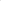 Первый экземпляр акта о расследовании несчастного случая, не связанного с образовательной деятельностью выдается на руки родителям (законному представителю) несовершеннолетнего пострадавшего.Второй экземпляр акта о расследовании несчастного случая, не связанного с образовательной деятельностью, вместе с материалами расследования хранится в ДОО в течение сорока пяти лет. При этом количество выдаваемых экземпляров зависит от числа пострадавших.Несчастные случаи, квалифицированные комиссией как не связанные с образовательной деятельностью, также фиксируются в журнале регистрации.Руководитель ДОО или Учредитель, создавшие комиссии по расследованию несчастных случаев обязаны своевременно расследовать и учитывать несчастные случаи с воспитанниками, разрабатывать и реализовывать мероприятия по их предупреждению.Учет несчастных случаев с детьми и принятие мер по устранению причин несчастного случая в детском саду осуществляет руководитель ДОО путем фиксации в журнале регистрации несчастных случаев с воспитанниками.4.1 З . Разногласия, возникшие между родителем (законным представителем) несовершеннолетнего пострадавшего и комиссией, созданной по расследованию несчастных случаев в соответствии с квалификацией несчастного случая по итогам расследования несчастного случая с воспитанниками, а также в случае отказа руководителя проводить расследование несчастного случая с воспитанником во время его пребывания в ДОО рассматриваются в судебном порядке.5. Порядок представления отчетов о несчастных случаях с воспитанниками5.1. ДОО до 20 января наступившего года направляют Учредителю отчет о происшедших несчастных случаях с воспитанниками за истекший год.5.2. Органы исполнительной власти субъектов Российской Федерации, осуществляющие государственное управление в сфере образования, до 1 марта наступившего года направляют в Министерство образования и науки Российской Федерации отчет о происшедших несчастных случаях с воспитанниками ДОО и находящихся в ведении органов местного самоуправления, осуществляющих управление в сфере образования, а также несчастных случаях с воспитанниками подведомственных организаций, осуществляющих образовательную деятельность за истекший год.5.3. Федеральные органы исполнительной власти, имеющие в своем ведении ДОО, до 1 марта наступившего года направляют в Министерство образования и науки Российской Федерации отчет о происшедших несчастных случаях за истекший год. За исключением случаев, когда учредителем ДОО является Министерство образования и науки Российской Федерации.5.4. На основании представленных отчетов о происшедших несчастных случаях Министерство образования и науки Российской Федерации формирует обобщенные сведения о происшедших несчастных случаях с воспитанниками во время их пребывания в ДОО по Российской Федерации.6. Административная ответственность6.1. К административной ответственности виновные должностные лица могут привлекаться органами Государственного надзора и муниципального контроля, техническими и правовыми инспекторами в виде штрафа.7. Уголовная ответственность7.1. Уголовным Кодексом Российской Федерации предусмотрена ответственность за действия, которые повлекли за собой значительные негативные последствия, например причинение вреда здоровью, либо гибель людей.7.2. К уголовной ответственности могут быть привлечены только физические лица. К таковым относятся руководитель ДОО, лица, ответственные за соблюдение тех или иных правил безопасности, работники ДОО.8. Заключительные положения8.1. Настоящее Положение является локальным нормативным актом, принимается на педагогическом совете, согласовывается с Советом родителей и утверждается (либо вводится в действие) приказом директора ГБОУ ООШ№4.8.2. Все изменения и дополнения, вносимые в настоящее Положение, оформляются в письменной форме в соответствии действующим законодательством Российской Федерации.8.3. Данное Положение принимается на неопределенный срок. Изменения и дополнения к Положению принимаются в порядке, предусмотренном п.8.1. настоящего Положения.8.4. После принятия Положения (или изменений и дополнений отдельных пунктов и разделов) в новой редакции предыдущая редакция автоматически утрачивает силу.ПРИЛОЖЕНИЕФорма сообщения о предоставлении информации о чрезвычайной ситуации, несчастном случае, произошедшем с обучающимися (воспитанником) и иных происшествий в образовательной организацииНаименование организации, осуществляющей образовательную деятельность, адрес._____________________________________________________________________________________________________________________________________________________________________________________________Дата, время (местное), место несчастного случая (происшествия), проводимое учебное занятие (мероприятие) и краткое описание (происшествие), классификация несчастного случая._____________________________________________________________________________________________________________________________________________________________________________________________З. Число пострадавших, в том числе погибших (если таковые имеются) с указанием:Ф.И.О. (полностью), год и дата рождения пострадавшего (пострадавших), в том числе погибшего (погибших) (если таковые имеются), а также всех участвующих лиц (при наличии конфликтной ситуации);  адреса проживания пострадавшего (пострадавших), в том числе погибшего (погибших) (если таковые имеются), а также всех участвующих лиц (при наличии конфликтной ситуации);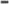 полных данных родителей (законных представителей) с указанием адреса проживания._____________________________________________________________________________________________________________________________________________________________________________________________Характер полученных повреждений здоровья (при групповых несчастных случаях указывается для каждого пострадавшего отдельно) и точного диагноза (если известен)._______________________________________________________________Организация медицинской помощи (скорая помощь, госпитализация, амбулаторное лечение, осмотр школьного врача и т.д.)._______________________________________________________________Фамилия, имя, отчество (при наличии), занимаемая должность передавшего сообщение, дата и время (местное) сообщения._______________________________________________________________Фамилия, имя, отчество (при наличии), занимаемая должность принявшего сообщение, дата и время (местное) получения сообщения._______________________________________________________________Принятые образовательной организацией меры._______________________________________________________________Руководитель СП ГБОУ ООШ№4Детский сад№9_______________________________/	                                                                      Приложение N 4
                                                                                                   к Порядку расследования и учета
                                                                                                          несчастных случаев с обучающимися
                                                                                                         во время пребывания в организации,
                                                                                                       осуществляющей образовательную
                                                                                                              деятельность, утвержденному приказом
                                                                                                          Министерства образования и науки
                                                                                   Российской Федерации
                                                                                                                                  от 27 июня 2017 г. N 602                                                                                       УТВЕРЖДАЮ                                                                                                                   ______________________________                                                                                                                     (подпись, ФИО руководителя организации,                                                                                                                            осуществляющей образовательную деятельность                                                                              МП _________________________                                                                                                                                              (дата)АКТ N ___________                            о расследовании несчастного случая с обучающимся1. Дата и время несчастного случая________________________________________________                                           (час, число, месяц, год)2. Организация, осуществляющая образовательную деятельность: __________________________________________________________________________________________________(наименование, адрес (место нахождения), фамилия, имя, отчество учредителя3. Комиссия   по расследованию   несчастного   случая    с  обучающимся в организации, осуществляющей образовательную деятельность в составе:Председателя комиссии:_____________________________________________________________________________,(ФИО   руководителя организации, осуществляющей образовательную деятельность)/членов/_____________________________________________________________________,(ФИО занимаемая должность, место работы4. Сведения о пострадавшем:фамилия, имя, отчество (при наличии)_____________________________________________пол (мужской, женский)_________________________________________________________дата рождения _________________________________________________________________группа,  _____________________________________________________________5. Фамилия, имя, отчество (при наличии),  должность лица,   проводившего учебное   занятие или    мероприятие или   ответственного   за проведение мероприятия, во время которого произошел несчастный случай_____________________________________________________________________________6. Сведения о проведенных мероприятиях  по предупреждению   травматизма спострадавшим_________________________________________________________________7. Место несчастного случая _____________________________________________________(краткое описание места несчастного случая (аудитория, лаборатория, класс, прочее) с указанием опасных и (или) вредных факторов со ссылкой на сведения, содержащиеся в акте смотра места несчастного случая, оборудования, использование которого привело к несчастному случаю (наименование, тип, марка, год выпуска, организация - изготовитель) (при наличии)_____________________________________________________________________________8. Обстоятельства несчастного случая __________________________________________________________________________________________________________________________краткое изложение обстоятельств, предшествовавших несчастному случаю, описание событий и действий пострадавшего и других лиц, связанных с несчастным случаем, и другие сведения, установленные в ходе  расследования)9. Характер полученных повреждений здоровья ____________________________________                                                                                               (на основании медицинского заключения)10. Нахождение пострадавшего в состоянии  алкогольного, наркотического   илитоксического опьянения_________________________________________________________   (нет, да - указать состояние и степень опьянения в соответствии с результатом освидетельствования, если не проводилось - указать)11. Очевидцы несчастного случая_________________________________________________(фамилия, имя, отчество (при наличии)12. Причины несчастного случая__________________________________________________(указать основную и сопутствующие причины несчастного случая)13. Несчастный случай ____________________________с образовательной деятельностью.(связан/не связан - указывается соответствующее)14. Лица, допустившие нарушения законодательных и иных нормативных правовых и локальных актов, явившихся причинами несчастного случая:_____________________________________________________________________________(ФИО  должности  (профессии) с указанием статей, пунктов законодательных, иных нормативных правовых и локальных нормативных актов, предусматривающих их ответственность за нарушения, явившиеся причинами несчастного случая, указаннымив пункте 12 настоящего акта)15. Мероприятия по устранению причин несчастного случая    Председатель комиссии ______________________________  _____________                                                         (подпись, расшифровка подписи)                                    (дата)     Члены комиссии:   _____________________________     _______________                                               (подпись, расшифровка подписи)                                      (дата)                          ______________________________     ____________________                                                                     (подпись, расшифровка подписи)                                       (дата)                          ______________________________     _____________________                                               (подпись, расшифровка подписи)                                       (дата)Акт в _______ экз. составлен   "____"________________ 20_____ г.Руководителю управления образования Сизовой Е.В.Руководителя СП ГБОУ ООШ№4 детский сад№9N п/пНаименование мероприятияСрок исполненияИсполнительОтметка о выполнении